Электронная Форма паспорта воинского захороненияВид объектаБратская могилаНаименование объектаМемориал им. Льва Михайловича ДоватораФото (общий вид)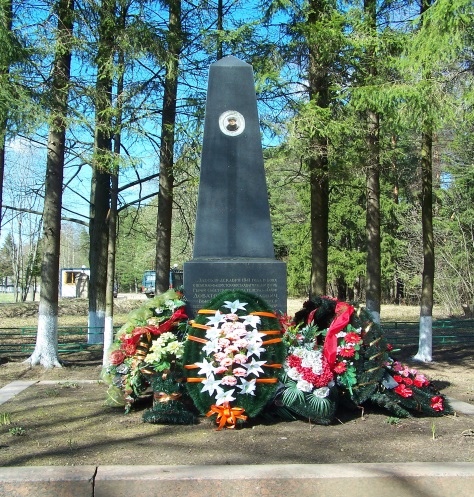 Место расположенияМО, Рузский район, д.ПалашкиноКоординаты G-84WGS 84-55.764724531,36.101242703Карта схемаМаршрут движения автобусов и ж/д транспорта От ст.Тушино автобусом из Москвы до г. Рузы, далее автобусом до д.Палашкино (поворот налево от п.Севводстрой), ориентир: плотина Рузское водохранилищеЭлектричка: Белорусский вокзал-ст. Тучково далее автобус или маршрутное такси до г. РузыОбъект культурного наследия Период боевых действий в районе местонахождения мемориала 19 декабрь 1941Военные части имеющие захоронения на мемориале Административная принадлежностьмуниципальнаяТипология принадлежности Количество захороненных с учетом записей в ОБДКоличество захороненных с учетом записей в ОБДПервичное захоронение (№ акта), номер захоронения в ВМЦ№66Перезахоронение (№ акта)количество  человек, откуда, когда -Дозахоронение (№ акта)количество  человек, откуда, когда-Известных                                                                              1Известных                                                                              1Неизвестных -Дата установки объекта Собственник (балансодержатель)Администрация сп ИвановскоеОрганизация (учреждение), ответственная за содержание объекта Администрация сп ИвановскоеКраткое описание Обелиск  из черного мрамора с фаянсовой фотокарточкой и надписью СМ-П-№11Характеристика технического состояния удовлетворительноеДополнительная информацияДата составления паспорта 10.10.2013г.